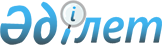 Об установлении квоты рабочих мест для лиц, состоящих на учете службы пробации уголовно-исполнительной инспекции, а также для лиц, освобожденных 
из мест лишения свободы
					
			Утративший силу
			
			
		
					Постановление акимата Катон-Карагайского района Восточно-Казахстанской области от 19 октября 2012 года N 1106. Зарегистрировано Департаментом юстиции Восточно-Казахстанской области 06 ноября 2012 года за N 2714. Утратило силу постановлением акимата Катон-Карагайского района от 01 апреля 2013 года N 1319

      Сноска. Утратило силу постановлением акимата Катон-Карагайского района от 01.04.2013 N 1319.      Примечание РЦПИ.

      В тексте сохранена авторская орфография и пунктуация.

      В соответствии с подпунктами 14-2), 14-3) пункта 1 статьи 31 Закона Республики Казахстан от 23 января 2001 года «О местном государственном управлении и самоуправлении в Республике Казахстан», подпунктом 5-5) статьи 7 Закона Республики Казахстан от 23 января 2001 года «О занятости населения», в целях социальной защиты лиц, состоящих на учете службы пробации уголовно-исполнительной инспекции, а также лиц, освобожденных из мест лишения свободы, испытывающих трудности в поиске работы, для обеспечения их занятости, акимат Катон-Карагайского района ПОСТАНОВЛЯЕТ:



      1. Установить квоту рабочих мест для лиц, состоящих на учете службы пробации уголовно-исполнительной инспекции, а также для лиц, освобожденных из мест лишения свободы, в размере одного процента от общей численности рабочих мест.



      2. Контроль за исполнением настоящего постановления возложить на заместителя акима района Б.Т. Ракышеву.



      3. Постановление вводится в действие по истечении десяти календарных дней после дня первого официального опубликования.



      4. Признать утратившим силу постановление районного акимата от 22 сентября 2011 года № 492 «Об установлении квоты рабочих мест для лиц, освободившихся из мест лишения свободы» (зарегистрированное в государственном реестре нормативных правовых актов 05 октября 2011 года за № 5-13-93, опубликованное в районной газете «Арай-Луч» за № 73 (7479) от 14 октября 2011 года).

       Исполняющий обязанности

      акима района                               Р. Курмамбаев
					© 2012. РГП на ПХВ «Институт законодательства и правовой информации Республики Казахстан» Министерства юстиции Республики Казахстан
				